Sala de Aula Invertida como Estratégia Metodológica para o Ensino de Leitura, Interpretação e Produção de Textos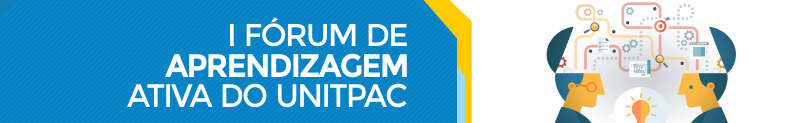 SIEDE, R. de O.; PEREIRA, B. G.; SANTOS, E. T dos; PINTO, F. N. P.; MAIA, R.11 - UNITPAC – Centro Universitário Presidente Antônio Carlos. naped@itpac.brRESUMOINTRODUÇÃO: A “sala de aula invertida” é uma proposta metodológica em que o docente tem a liberdade de escolher diferentes recursos para desenvolver seu trabalho pedagógico, tais como vídeos, textos multimodais, aplicativos e várias outras medidas ancoradas em inovações tecnológicas.O objetivo deste trabalho é analisar como a estratégia metodológica denominada de “sala de aula invertida” pode se configurar como elemento catalisador de conhecimentos nas aulas de Língua Portuguesa, incentivando, portanto, o desenvolvimento das habilidades de leitura, interpretação e produção de textos orais e escritos. Entendem-se tais habilidades como fatores basilares para o desempenho social dos sujeitos envolvidos no processo investigativo, tendo em vista a inserção social em que os mesmos estão dispostos. Assim, trata-se de uma proposta interdisciplinar no sentido mais amplo do termo, principalmente no que se refere à aplicabilidade social, que engloba forças ideológicas de naturezas diversas, formando teias discursivas construtoras de sentidos. FUNDAMENTAÇÃO TEÓRICA: Mobilizam-se diferentes perspectivas teóricas, com o intuito de problematizaro objeto de pesquisa, bem como por entendera sala de aula como espaço de conflito de ideias e interação de sujeitos advindos de contextos sociais díspares. De maneira mais específica, adota-se a “sala de aula invertida”, pois esta “prevê o acesso ao conteúdo antes da aula pelos alunos e o uso dos primeiros minutos em sala para esclarecimento de dúvidas, de modo a sanar equívocos antes dos conceitos a serem aplicados nas atividades práticas mais extensas no tempo de classe” (BERGMANN; SAMS, 2012; 2016). Acredita-se, portanto, que esta seja uma possibilidade impulsionadora da aprendizagem, tendo em vista que o aluno passa a ser visto como principal ator do processo interativo em sala de aula, cabendo a ele o posto de protagonista dos manejos de interação no processo de construção do conhecimento. METODOLOGIA: Este trabalho consiste de intervenção com abordagem de pesquisa qualitativa. A proposta da atividade, da qual os dados foram gerados, consiste de produção de um artigo científico com acadêmicos de diferentes cursos de graduação. RESULTADOS: Esta discussão favoreceu a relação entre professor e aluno, aluno e aluno e professor e professor. Embora seja um trabalho em desenvolvimento, é possível perceber certos avanços no que tange ao desenvolvimento da leitura, escrita e produção de textos em suas diversas modalidades. CONSIDERAÇÕES FINAIS: A aprendizagem acontece na medida em que o aluno passa a exercer função mais ativa nos procedimentos de ensino, a qual, a partir de então, viabiliza, de maneira natural, o desempenho satisfatório da leitura, interpretação e produção textual.Palavras-Chave: Interdisciplinaridade;Metodologias Ativas; Sala de Aula Invertida.